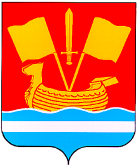 АДМИНИСТРАЦИЯ КИРОВСКОГО МУНИЦИПАЛЬНОГО РАЙОНА ЛЕНИНГРАДСКОЙ ОБЛАСТИП О С Т А Н О В Л Е Н И Еот 15 апреля 2024 г. № 626Об утверждении Порядка подготовки документа планирования регулярных перевозок автомобильным пассажирским транспортом общего пользования в границах Кировского муниципального района Ленинградской области 	В соответствии с частью 4 статьи 2 Федерального закона 13.07.2015          № 220-ФЗ «Об организации регулярных перевозок пассажиров и багажа автомобильным транспортом и городским наземным транспортом электрическим транспортом в Российской Федерации и о внесении изменений в отдельные акты Российской Федерации», Федеральным законом от 06.10.2003 № 131-ФЗ «Об общих принципах организации местного самоуправления в Российской Федерации»:Утвердить Порядок подготовки документа планирования   регулярных перевозок автомобильным пассажирским транспортом общего пользования в границах Кировского муниципального района Ленинградской области (далее-Порядок) согласно приложению.Настоящее постановление вступает в силу после официального опубликования в средстве массовой информации газете «Ладога»,  подлежит размещению на официальном сайте администрации Кировского муниципального района Ленинградской области в информационно-телекоммуникационной сети «Интернет».	3. Контроль за исполнением настоящего постановления возложить на заместителя главы администрации по ЖКХ и строительству.Первый заместительглавы администрации                                                                  С.А. Ельчанинов Порядок подготовки документа планирования регулярных перевозок автомобильным пассажирским транспортом общего пользования в границах Кировского муниципального района Ленинградской области         Настоящий порядок разработан в соответствии с частью 4 статьи 2 Федерального закона от 13.07.2015 № 220-ФЗ «Об организации регулярных перевозок пассажиров и багажа автомобильным транспортом и городским наземным электрическим транспортом в Российской Федерации и о внесении изменений в отдельные законодательные акты Российской Федерации» и определяет последовательность подготовки и утверждения документа планирования регулярных перевозок пассажиров и багажа автомобильным транспортом и городским наземным электрическим транспортом в границах Кировского муниципального района Ленинградской области, а также внесений изменений в документ планирования.Настоящий Порядок разработан в целях:- обеспечения безопасности транспортного обслуживания населения;- обеспечения транспортной доступности для населения;- повышения качества транспортного обслуживания населения при перевозках по муниципальным маршрутам регулярных перевозок;- совершенствования организации регулярных перевозок пассажиров и багажа автомобильным транспортом и городским наземным электрическим транспортом;- повышения инвестиционной привлекательности пассажирских перевозок.2. Документ планирования  должен содержать сведения о:- маршрутах, отнесенных к соответствующему виду регулярных перевозок, с указанием номера и наименования маршрута регулярных перевозок;- запланированных изменениях вида регулярных перевозок на маршрутах регулярных перевозок;- планировании установления, изменения и отмены маршрутов регулярных перевозок;- графике, в соответствии с которым в отношении регулярных перевозок, должен быть заключен муниципальный контракт на осуществление регулярных перевозок по маршрутам регулярных перевозок по регулируемым тарифам;- планировании проведения открытых конкурсов на право получения свидетельства об осуществлении перевозок по одному или нескольким маршрутам регулярных перевозок по нерегулируемому тарифу;- планировании проведение иных мероприятий, направленных на обеспечение транспортного обслуживания населения по маршрутам регулярных перевозок.3. Подготовка документа планирования и изменений в документ планирования осуществляется управлением по коммунальному, дорожному хозяйству, транспорту и связи администрации Кировского муниципального района Ленинградской области4. При подготовке проекта документа планирования учитываются:- направляемые в администрацию Кировского муниципального района Ленинградской области предложения органов местного самоуправления муниципальных образований Кировского муниципального района Ленинградской области, перевозчиков и граждан по совершенствованию системы пассажирских перевозок автомобильным транспортом;- существующие и перспективные условия социально-экономического развития, территориального планирования Кировского муниципального района Ленинградской области и проекты планировок территорий;- нормативные правовые документы, регламентирующие деятельность по перевозке пассажиров и багажа автомобильным транспортом.5. Документ планирования утверждается постановлением администрации  Кировского муниципального района  Ленинградской области на срок не менее 5 лет и подлежит официальному опубликованию.6. До истечения срока действия документа планирования в него могут быть внесены изменения, обусловленные:- изменением в застройке территории и соответствующим изменением транспортного спроса;- изменением конфигурации улично-дорожной сети и схем движения с учетом этапов ее внедрения;- изменением в комплексной схеме организации дорожного движения с учетом этапов ее внедрения;- изменениями параметров обслуживания маршрутов регулярных перевозок пассажиров и багажа;- установлением, изменением или отменой маршрутов регулярных перевозок пассажиров и багажа (по основаниям, изложенным в статье 12 Федерального закона № 220-ФЗ);- актуализацией графика заключения контрактов и графика проведения открытых конкурсов на право получения свидетельства об осуществлении перевозок по маршрутам регулярных перевозок по нерегулируемым тарифам.7. Внесение изменений в документ планирования осуществляется по мере необходимости на основании проводимого администрацией Кировского муниципального района  Ленинградской области на постоянной основе анализа действующей сети муниципальных маршрутов, а также предложений органов местного самоуправления муниципальных образований Кировского муниципального района, перевозчиков, осуществляющих регулярные перевозки по муниципальным маршрутам регулярных перевозок, об изменении документа планирования (далее – предложения об изменении документа планирования).8. Предложения об изменении документа планирования направляются в администрацию Кировского муниципального района Ленинградской области с обоснованием необходимости их включения в документ планирования.9. Предложения к документу планирования и предложения об изменения документа планирования рассматриваются администрацией Кировского муниципального района в порядке, установленном Федеральным законом от 02.05.2006 № 59-ФЗ «О порядке рассмотрения обращений граждан российской Федерации».10. Сроки (даты) проведения мероприятий, связанных с изменением вида регулярных перевозок, изменением или отменой муниципальных маршрутов, должны указываться в документе планирования с учетом необходимости извещения об этих мероприятиях перевозчиков, осуществляющих регулярные перевозки по муниципальным маршрутам, не позднее, чем за сто восемьдесят дней до дня вступления в силу постановления администрации Кировского муниципального района Ленинградской области об утверждении документа планирования регулярных перевозок (о внесении изменений в документ планирования регулярных перевозок).Утвержденпостановлением администрацииКировского муниципального района Ленинградской областиот 15 апреля 2024 г. № 626(приложение)